Ratio Notes:
Part to Part and Part to WholePart to Part: is a ratio that represents the relationship of one part of a whole to another part of the same whole.For example:  🍎🍎🍎🍎🍒🍒🍒🍇🍇🍇🍇🍇In the example above you see apples, cherries and grapes. What is the ratio of…..apples to cherries: 4 to 3Cherries to grapes: 3 to 5Apples to cherries and grapes: 4 to 8These are all examples of a “Part to Part” ratio. We are comparing a part of this whole group to another part of the whole group.Part to Whole: is a ratio or a fraction that represents a relationship between a part and the whole groupUsing the same fruit example: 🍎🍎🍎🍎🍒🍒🍒🍇🍇🍇🍇🍇What is the ratio of…..Apples to all the fruit: 4 to 12Cherries to all the fruit: 3 to 12Apples, cherries and grapes to grapes: 12 to 5These are examples of part of the whole compared to the whole group. NOTE: You cannot link items that are not similar. So, I would not be able to state 3 dogs and 2 apples as a part to whole. Dogs and apples are not the same. Another example:  🐵🐵🐵🐶🐶There are 3 monkeys and 2 dogs. I could find the ratio of monkeys to dogs, which would be 3:2. This would be an example of part to part.Or I could find the ratio of monkeys to animals. This would be 3 to 5. Monkeys to animals would be a part to whole ratio.RATIOS IN MY LIFE: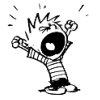 Pick a minimum of 10 Part-to-Part ratios that you have around in your life. For example: people in your house, pets, plants, cars, toys, electronics video games, pens, pencils, forks, spoons, etc. Explain each ratio in words (ex. Number of adults to kids in my family)Represent each ratio in 3 different ways (ex. 2:3, 2/3, and 2 to 3)List 2 equivalent ratios to your original ratio (ex. 2:3 = 4:6 and 20: 30)Pick a minimum of 5 Part-to-Whole ratios that you have around in your life. For example, the number of blue LEGO bricks to all the LEGO bricks.Write each ratio as a Part-to-Whole ratio, explain each in words (ex. Blue LEGO bricks to all LEGO bricks)Present this information in a style of your choosing. It could be a small poster, a booklet, a powerpoint or word document, a video, or...? Remember you will need to share your project with your teacher, in a way that we can view it!Note: there is an optional video on part to whole ratios available through Khan Academy:  https://www.khanacademy.org/math/cc-sixth-grade-math/cc-6th-ratios-prop-topic/cc-6th-ratio-word-problems/v/ratios-as-fractions